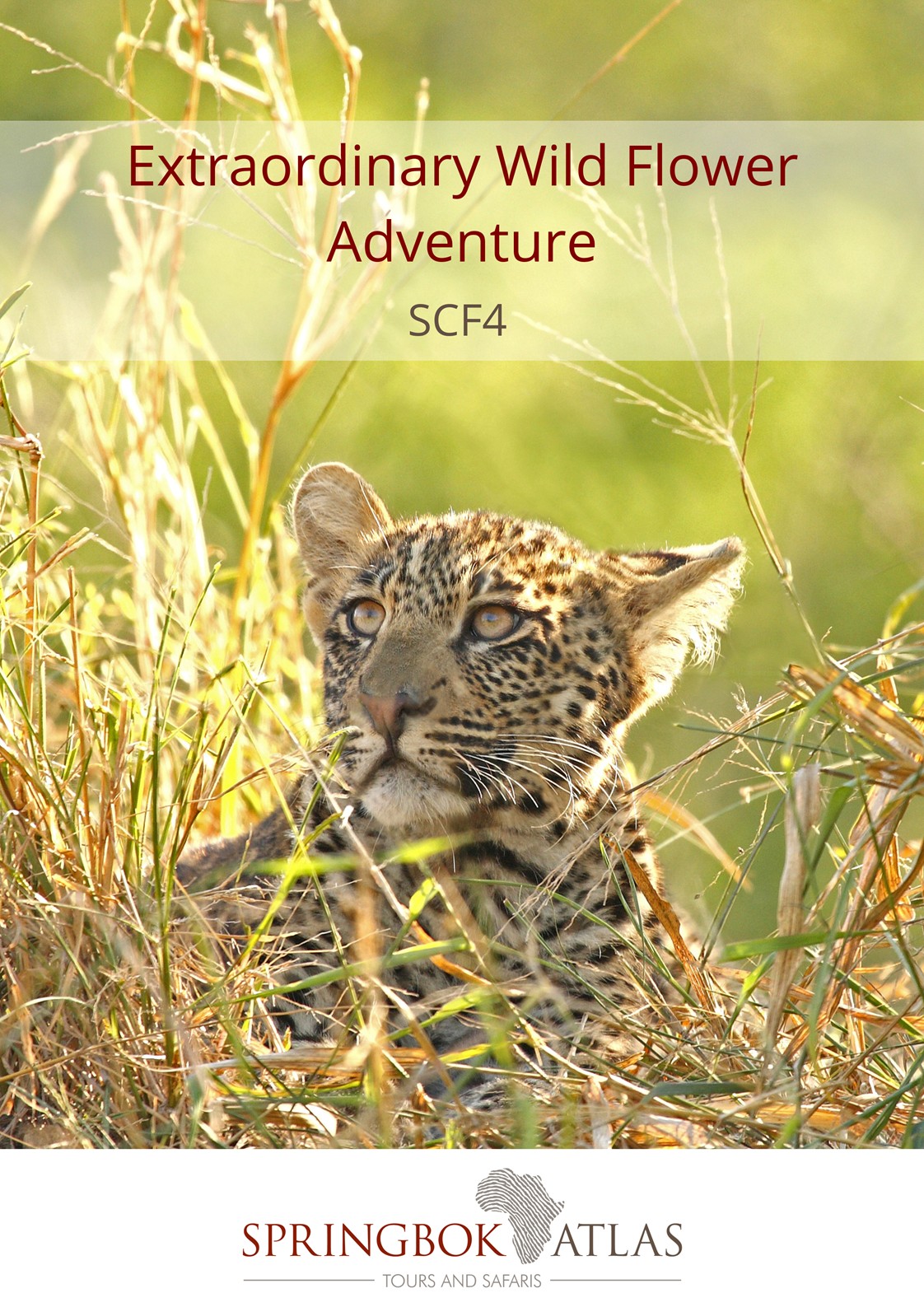 Meal KeyBB	Bed and BreakfastDBB	Dinner, Bed and BreakfastDBB+	Dinner, Bed and Breakfast plus one additional activityDBB++	Dinner, Bed and Breakfast plus two additional activitiesFB	Full Board (includes 3 meals per day)FB+	Full Board (includes 3 meals per day) plus one additional serviceFB++	Full Board (includes 3 meals per day) plus two additional servicesFI	Fully Inclusive (includes all meals and local drinks), plus all activitiesCAPE TOWN – VREDENDAL- Cape townA unique phenomenon to the Western Cape! View the incredible transformation of the ordinary landscape into vast fields of spectacular wild flowers.PLEASE NOTE!!  Wild flower viewing is weather  season dependant  cannot be guaranteed.MINIMUM 2 GUESTS / MAXIMUM 12 GUESTSDeparts 06-09 August 201820-23 August 2018Duration4 days/3 nightsIncludes3 breakfasts, 3 dinners, accommodation, porterage, transportation, and sightseeing as specified.ACCOMMODATIONMelkboomsdrift Guest Lodge (standard rooms) or similar x 3 nightsRATE valid for above departure dates: R 10 700.00 per person sharingR 12 520.00 per single personDAY 1  		CAPE TOWN - VREDENDALJoin us on a visit to the West Coast National Park which, during spring, is embroidered with a tapestry of multi-hued flowers. Visit the Postberg section where many antelope are to be seen in a setting that is as unique as it is idyllic. Just inland from the secluded harbour of Saldanha Bay one finds the azure waters of the Langebaan Lagoon, focal point of the West Coast National Park. Thousands of seabirds roost on sheltered islands, pristine golden beaches stretch endlessly into the early morning mist and brooding salt marshes are home to vast concentrations of migrant waders from the northern hemisphere. During the course of the afternoon the journey continues via Piketberg to Vredendal. Overnight in Vredendal. [Dinner]DAY 2  		VREDENDAL – NIEUWOUDTVILLE - VREDENDALAfter breakfast you have a full day to explore and view wild flowers in their natural surroundings. Nieuwoudtville is the bulb capital of the world and it’s widely accepted that the highest speciation of bulbs are found in this area. The bulbs generally start flowering after the first rains during March/April. The incidence increases to peak during July through to October, depending on weather conditions.    Return to Vredendal for overnight. [Breakfast & Dinner]DAY 3 WedNESDAY 		VREDENDALAfter breakfast you’ll have another opportunity to further experience the unique beauty of the area, viewing wild flowers, endemic succulents and birdlife in the Vredendal area. Enjoy a wine tasting at one of the well-known wine cellars along the Olifantsriver Wine Route. Overnight in Vredendal. [Breakfast & Dinner]DAY 4 THURSDAY 		VREDENDAL- CAPE TOWNThis morning you depart Vredendal and travel to Clanwilliam and the Ramskop Wild Flower Garden. Each year during August and September, depending on the preceding winter's rainfall, the area is transformed into a floral showcase. The area features a large variety of wild flowers. Ramskop Nature Reserve at the Clanwilliam Dam Resort boasts 250 indigenous species of wild flowers. In the afternoon the tour continues through Citrusdal to Cape Town where it ends on arrival. [Breakfast]STANDARD CONDITIONS OF BUSINESS1	UNDERTAKING	Springbok Atlas undertakes to provide all services offered subject to the terms and conditions set out herein, which terms and conditions are accepted by the passenger.2	DEFINITION	Springbok Atlas means: 		Cullinan Holdings LTD T/A Springbok Atlas Tours and Safaris 	Passenger means:		Individuals, groups, companies or other legal persons using the services offered by Springbok Atlas and includes the agents of passengers.	Services means:  	The provision of accommodations and/or transportation and/or meals as offered by Springbok Atlas and accepted by the Passenger.3	TERMS OF PAYMENT	3.1	On confirmation of services - a deposit of 25 % of the quoted tour price is required (N.B. : For tours that include Blue Train and/or Private Game Reserves and Lodges, a different schedule of deposits, payments and cancellation fees apply. This will be provided when applicable.)		45 days before commencement of services - full payment plus rooming list is required.Notesi)	Bookings made within 45 days of commencement of services must be accompanied by full payment of the tour plus rooming list.ii)	Where circumstances do not permit the timeous receipt of funds, explicit confirmation of transfer of funds will enable us to reserve services.		3.2	Payments may be deposited directly into the following bank account:		Springbok Atlas Pty Ltd		First National Bank of S.A. Ltd		Cape Town City Branch		Cape Town.		Account Number	: 	5462 676 2263		Bank Code	: 	201409		OR   		Telegraphic Transfer		SWIFT CODE	: 	FIRNZAJJ	3.3	If payments are made in negotiable foreign currency, the payer will be responsible for any short payment resulting from exchange rate fluctuations. The exchange rate applied by the official bankers of Springbok Atlas on receipt of moneys will be accepted as the applicable rate.	3.4	If the required deposit or final payment is not received by due date, Springbok Atlas reserves the right to withdraw services.4	CANCELLATIONS	4.1 	General Conditions		4.1.1	Cancellations made more than 45 days prior to arrival will not normally result in cancellation fees being charged. However;		4.1.2	Springbok Atlas reserves the right to recover any costs incurred or charges received from suppliers up to the date of cancellation.		4.1.3	In the event of services being cancelled 45 days or less, prior to arrival, the following cancellation fees will apply.45 days to 36 days before commencement of services: 25% total quoted tour price due.  (Subject to 2. above) 35 days to 16 days before commencement of services: 50% of total quoted tour price due. (Subject to 2. above)15 days or less before commencement of services : 100% of the total quoted tour price due			We recommend that you ensure that your passengers take adequate personal cancellation insurance cover before departure from home.	4.2 	Special ConditionsFor tours that include services of certain suppliers with more stringent policies, e.g., National Parks Board, Blue Train, Private Lodges and others, different cancellation fees will be enforceable.  These will be provided when applicable.5	AIRLINES	Cancellations and refunds	In the event of cancellation or failure, for any reason whatsoever, to use confirmed space, as ticketed, 25% (twenty five percent) of the applicable airfare will be forfeited.  A change of reservation constitutes a cancellation.  Extension of ticket validity is no permitted, save when a passenger is hospitalised due to illness or in the event of death of a member of the passenger’s immediate family.	Responsibilities and booking conditions 	All airfare reservations are arranged subject to the conditions imposed by the respective airline.6	LUGGAGE	One suitcase and one overnight bag per person is allowed.  Springbok Atlas accepts no responsibility for loss or damage to luggage or personal property from whatsoever cause arising.  Passengers are advised to take up adequate insurance cover.7	DELAYS	Springbok Atlas shall not be responsible for the consequences of any delays whether arising from accidents, breakdowns, or any other cause.8	RESPONSIBILITY	Springbok Atlas carries comprehensive passenger liability insurance details of which will be made available on request.  Springbok Atlas is not responsible for any damages sustained by any passenger as a result of any act or omission whatsoever of any hotel, airline or other person, notwithstanding the fact the Springbok Atlas acted as agent of such hotel, airline or other person.9	LAW	The law of the Republic of South Africa shall govern the relationship between Springbok Atlas and the passenger and the Courts of the Republic of South Africa shall have sole jurisdiction in respect of any claims and/or disputes which may arise between Springbok Atlas and the passenger, or Agent.ITINERARY AT A GLANCEITINERARY AT A GLANCEDATEROUTINGDAY 1 - MondayCAPE TOWN – VREDENDALDAY 2 - TuesdayVREDENDAL – NIEUWOUDTVILLE – VREDENDALDAY 3 - WednesdayVREDENDALDAY 4 - ThursdayVREDENDAL – CAPE TOWNEND OF TOUR